同等学力申硕答辩系统操作指南请本学期申请答辩同学于9月16日17点前按以下操作完成系统申请项目内容参考图片备注一、登陆登录：http://yjs.ruc.edu.cn/gsapp/sys/qxrzappruc/login/dblogin.do用户名：资格卡号密  码：身份证号后六位（不要修改密码）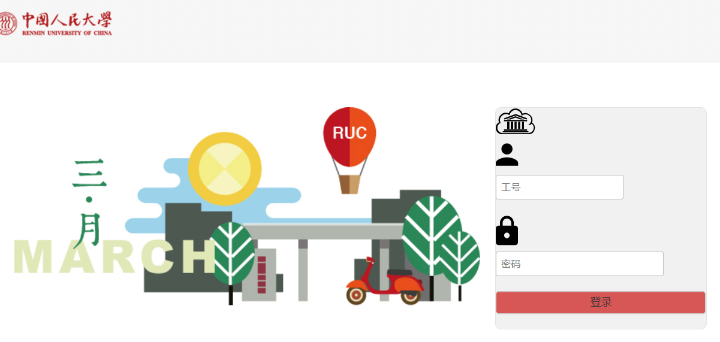 推荐谷歌浏览器、火狐浏览器、IE浏览器（内核11）等快速、简单且安全的网络浏览器。二、完善信息登录系统后，在系统首页点击“学位管理”选项卡 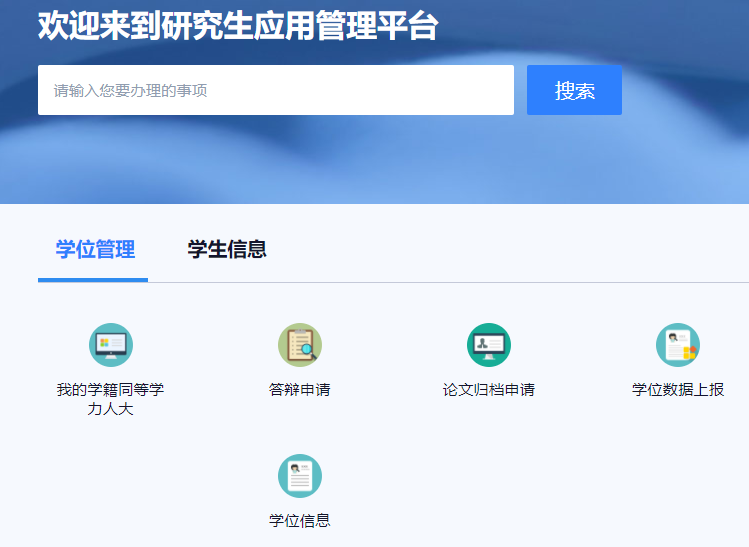 二、完善信息进入“我的学籍同等学力人大”应用，完善基础信息、在校信息、学习经历、入学前学历信息相关信息，然后保存学籍信息。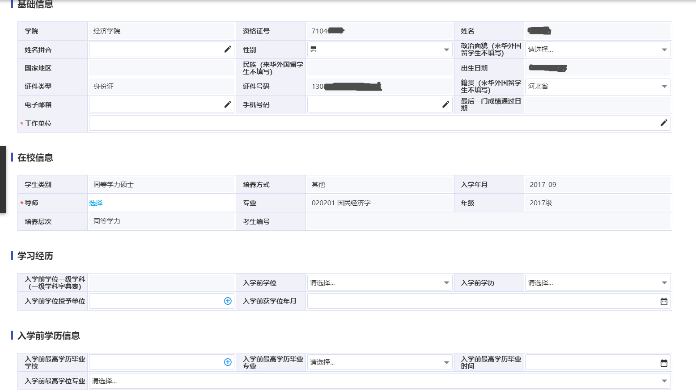 个人基本信息填写不完整或是缺失将无法申请答辩。三、申请答辩提交论文1.点击“学位管理-答辩申请”，进入应用后进行答辩申请操作。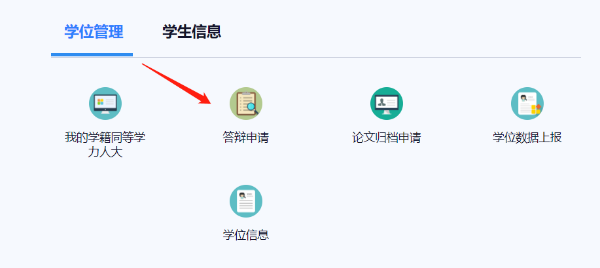 三、申请答辩提交论文2.进入应用点击“发起申请”按钮，选择可申请的批次信息，点击“确认操作”。进入答辩申请信息维护页面。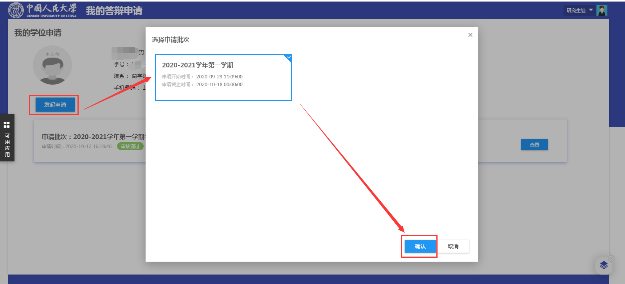 提交申请后论文题目和关键词不能再修改三、申请答辩提交论文3.完善论文相关信息，上传论文附件，上传后点击“提交附件”。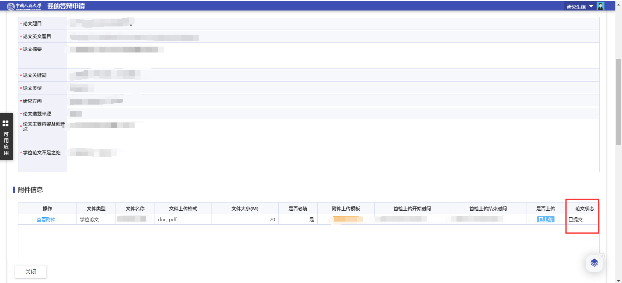 请上传目前论文三、申请答辩提交论文4.提交申请。（此项及以上操作需在9月16日17：00前完成。）提交申请后，待学院下一步通知。上述中若有任何问题，请及时联系学院教务老师。（010-62511254）